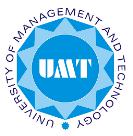 University of Management and TechnologySialkot CampusTA/DA Expense Claim FormNameDesignationCodeSchool / DepartmentPurpose of TravelDetail of Travelling:Note: in case of Travel by air, attach original ticketsDaily Allowance:Detail of original Expenses (supported with receipts)StationDepartureDepartureArrivalArrivalMode ofAmountStationTimeDateTimeDateJourneyAmountTimeDateTimeDateJourneyPeriod of StayPeriod of StayNo. of DaysRateAmountFromToNo. of DaysRateAmountFromToDateReceipt #DetailsAmountAmount of Total Claims:Amount of Total Claims:_____________________________________________________________________________________________________________________________________________Signatures of ClaimantSignatures of ClaimantApproval by COD/SupervisorApproval by COD/SupervisorApproval by COD/SupervisorApproval by Director CampusFor only use of Office of TreasurerFor only use of Office of TreasurerFor only use of Office of TreasurerAmount sanctioned____________________________________________________________________________Checked by:Checked by:Sanctioned By: